OPPO FindX2新机上市营销广 告 主：OPPO所属行业：通讯执行时间：2020.03.08-04.27参选类别：电商营销类营销背景Find X系列是OPPO的高端旗舰机型，一年的一度的新机发售都引发品牌老客和竞品用户关注，如何借20年新机发布更广泛的提升受众关注，并有效拉动对OPPO全线产品的销售转化成为此次的营销课题。营销目标OPPO旗舰新品FindX2上市推广，希望实现快速广泛曝光，吸引新品关注，有效提升OPPO品牌力，帮助拉动全系列手机销售。策略与创意将全网最流量导流电商，从泛TA广泛告知，到精准潜客捕获，到价值人群扩散，持续层层递进，渐进引导转化，并反哺品牌沉淀，实现品效双赢。执行过程/媒体表现预热期：优质大曝光覆盖泛精准TA，告知预售，吸引潜客关注定向手机潜客、品牌意向者，通过占据约90%+线上场景的16端主流APP闪屏联投，最大化覆盖移动主流TA。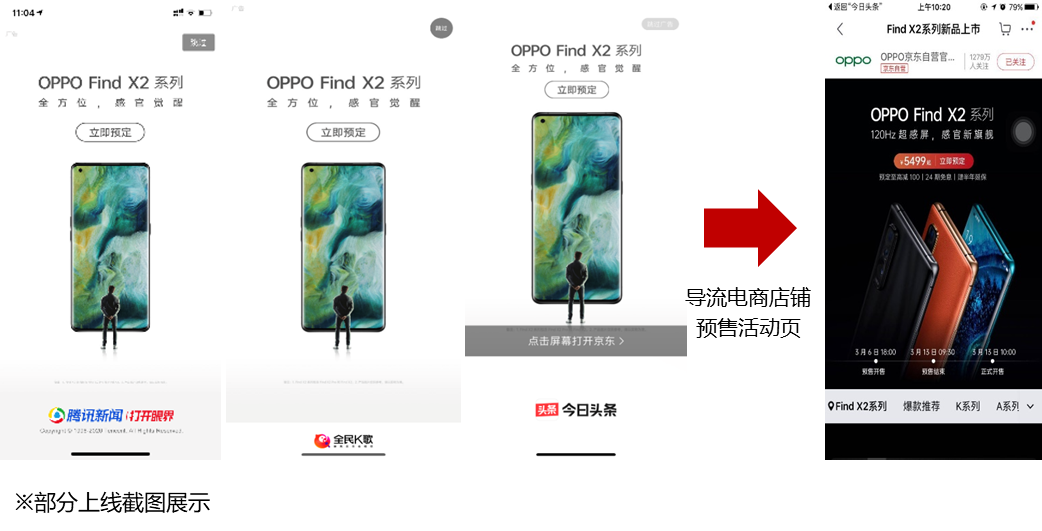 热销期：高转化资源拦截意向人群，利益点刺激引导转化定向第一阶段触达受众中产生购买意向行动的人群，通过行业高转化资源追踪，以购机利益点刺激转化。广告互动意向较前阶段提升10%，ROI转化提升782%。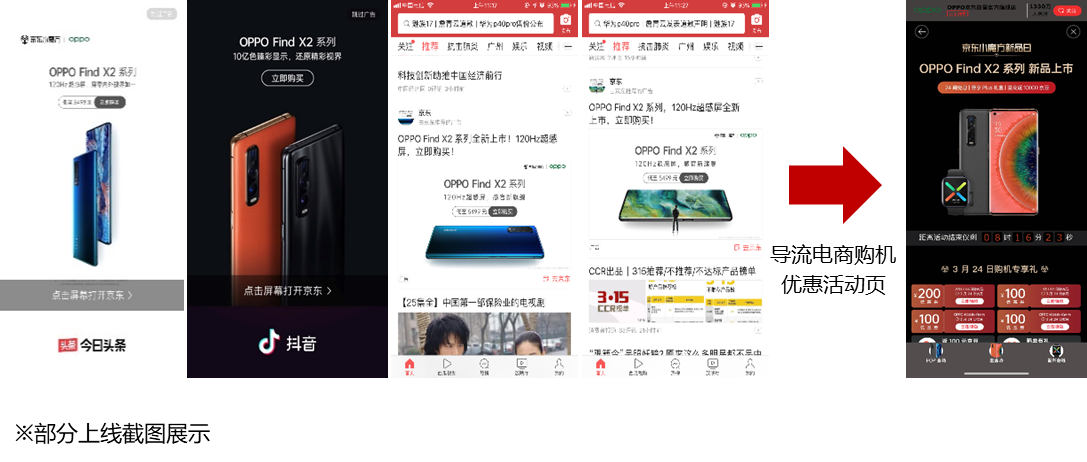 持续期：社交传播资源收割品牌追随者，以品牌故事引发自主传播定向前阶段整体传播中对品牌表现正面积极评价和行动的人群，通过明星+品牌故事传递品牌内涵，引发自主传播。受众主动搜索率较前阶段提升112%，分享率提升98%。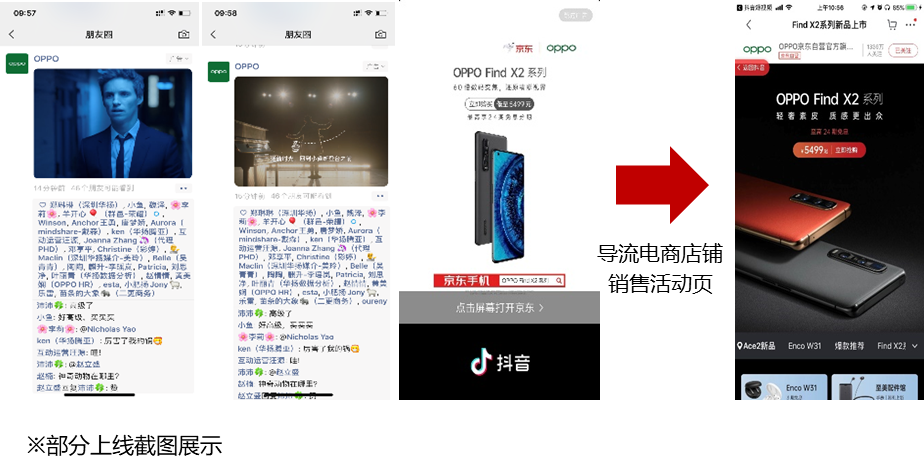 营销效果与市场反馈直接效果2.1亿次广告曝光，其中22%为社交传播带来的免费曝光；整体投放带来的销售转化超行业平均水平，热销期转化更是超行业水平8倍之多。品牌收益此次投放带动OPPO品牌受众资产整体提升，其中品牌认知人群增长1370%，品牌电商拥护人群增长10%。